СОВЕТ НАРОДНЫХ ДЕПУТАТОВ ИСТОБИНСКОГО СЕЛЬСКОГО ПОСЕЛЕНИЯ РЕПЬЁВСКОГО МУНИЦИПАЛЬНОГО РАЙОНА ВОРОНЕЖСКОЙ ОБЛАСТИ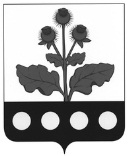 РЕШЕНИЕ«20» апреля 2023 г. № 67с. ИстобноеВ соответствии с пунктом 4 статьи 27 Федерального закона от 12 июня 2002 года № 67-ФЗ «Об основных гарантиях избирательных прав и права на участие в референдуме граждан Российской Федерации» Совет народных депутатов Истобинского сельского поселения Репьёвского муниципального района Воронежской области решил:1. Внести в Территориальную избирательную комиссию Репьевского района предложение о назначении членом участковой избирательной комиссии избирательного участка № 33/09 с правом решающего голоса (в резерв участковой избирательной комиссии)
                               Черемисину Наталью Васильевну, 1978 г.р.(фамилия, имя, отчество гражданина, год рождения)2. Направить настоящее решение и необходимые документы в Территориальную избирательную комиссию Репьевского района в срок до 26 апреля 2023 года.3. Контроль за исполнением настоящего решения оставляю за собой.Глава сельского поселения                                         В.И. АристоваО внесении предложения в Территориальную избирательную комиссию Репьевского района о назначении в состав участковой избирательной комиссии избирательного участка № 33/09 (зачисления в резерв)